附件1附件1附件1附件1附件1附件1附件1附件1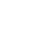 招聘单位招聘岗位招聘名额岗位类别及等级招聘条件招聘条件招聘条件招聘条件招聘单位招聘岗位招聘名额岗位类别及等级学历（学位）专业年龄其他要求重庆市永川中学校语文1专技12级教育部直属师范大学2019年应届免费师范本科毕业生并取得相应学位中国语言文学类，中文教育30周岁及以下2019年7月31日前取得毕业证、学位证和教师资格证，否则取消聘用。重庆市永川中学校数学1专技12级教育部直属师范大学2019年应届免费师范本科毕业生并取得相应学位数学类，数学教育30周岁及以下2019年7月31日前取得毕业证、学位证和教师资格证，否则取消聘用。重庆市永川中学校物理1专技12级教育部直属师范大学2019年应届免费师范本科毕业生并取得相应学位物理学类30周岁及以下2019年7月31日前取得毕业证、学位证和教师资格证，否则取消聘用。重庆市永川中学校生物2专技12级教育部直属师范大学2019年应届免费师范本科毕业生并取得相应学位生物科学类30周岁及以下2019年7月31日前取得毕业证、学位证和教师资格证，否则取消聘用。重庆市永川中学校政治1专技12级教育部直属师范大学2019年应届免费师范本科毕业生并取得相应学位思想政治教育30周岁及以下2019年7月31日前取得毕业证、学位证和教师资格证，否则取消聘用。重庆市永川中学校历史1专技12级教育部直属师范大学2019年应届免费师范本科毕业生并取得相应学位历史学类30周岁及以下2019年7月31日前取得毕业证、学位证和教师资格证，否则取消聘用。重庆市永川北山中学校语文2专技12级教育部直属师范大学2019年应届免费师范本科毕业生并取得相应学位中国语言文学类，中文教育30周岁及以下2019年7月31日前取得毕业证、学位证和教师资格证，否则取消聘用。重庆市永川萱花中学校语文1专技12级教育部直属师范大学2019年应届免费师范本科毕业生并取得相应学位中国语言文学类、中文教育30周岁及以下2019年7月31日前取得毕业证、学位证和教师资格证，否则取消聘用。重庆市永川萱花中学校数学1专技12级教育部直属师范大学2019年应届免费师范本科毕业生并取得相应学位数学类，数学教育30周岁及以下2019年7月31日前取得毕业证、学位证和教师资格证，否则取消聘用。重庆市永川萱花中学校英语1专技12级教育部直属师范大学2019年应届免费师范本科毕业生并取得相应学位外国语言文学类（英语方向）、英语教育30周岁及以下2019年7月31日前取得毕业证、学位证和教师资格证，否则取消聘用。重庆市文理附属中学校政治1专技12级教育部直属师范大学2019年应届免费师范本科毕业生并取得相应学位思想政治教育30周岁及以下2019年7月31日前取得毕业证、学位证和教师资格证，否则取消聘用。重庆市永川昌南中学校语文1专技12级教育部直属师范大学2019年应届免费师范本科毕业生并取得相应学位中国语言文学类，中文教育30周岁及以下2019年7月31日前取得毕业证、学位证和教师资格证，否则取消聘用。重庆市永川区兴龙湖中学校政治1专技12级教育部直属师范大学2019年应届免费师范本科毕业生并取得相应学位思想政治教育30周岁及以下2019年7月31日前取得毕业证、学位证和教师资格证，否则取消聘用。重庆市永川区兴龙湖中学校历史1专技12级教育部直属师范大学2019年应届免费师范本科毕业生并取得相应学位历史学类30周岁及以下2019年7月31日前取得毕业证、学位证和教师资格证，否则取消聘用。重庆市永川区兴龙湖中学校化学1专技12级教育部直属师范大学2019年应届免费师范本科毕业生并取得相应学位化学类30周岁及以下2019年7月31日前取得毕业证、学位证和教师资格证，否则取消聘用。重庆市永川区兴龙湖中学校地理1专技12级教育部直属师范大学2019年应届免费师范本科毕业生并取得相应学位地理科学类30周岁及以下2019年7月31日前取得毕业证、学位证和教师资格证，否则取消聘用。重庆市永川区凤凰湖中学校数学1专技12级教育部直属师范大学2019年应届免费师范本科毕业生并取得相应学位数学类，数学教育重庆市永川区凤凰湖中学校英语1专技12级教育部直属师范大学2019年应届免费师范本科毕业生并取得相应学位外国语言文学类（英语方向），英语教育合计20